PROGETTO:ALLEGATO 4Matrice di responsabilitàAvviso Centri per la FamigliaPagina 1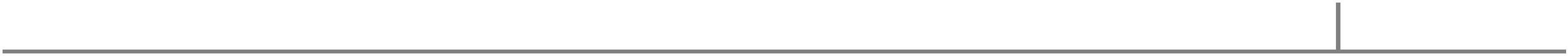 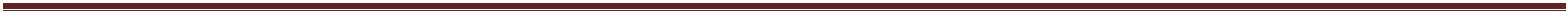 PROGETTO:ALLEGATO 4Cronoprogramma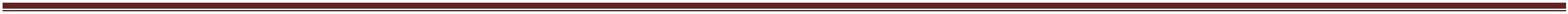 Codice azione nome e descrizione dell'azioneresponsabile dell'azionesoggetti coinvolti nell'azioneCodice azione nome e descrizione dell'azioneresponsabile dell'azionesoggetti coinvolti nell'azioneCodice azione nome e descrizione dell'azioneresponsabile dell'azionesoggetti coinvolti nell'azioneCodice azione nome azionedurata in giornimese di….mese di….mese di….mese di….mese di….mese di….mese di….mese di….mese dimese dimese dimese diCodice azione nome azionedurata in giornimese di….mese di….mese di….mese di….mese di….mese di….mese di….mese di….mese dimese dimese dimese diCodice azione nome azionedurata in giorni1° sett2° sett3° sett4° sett1° sett2° sett3° sett4° sett1° sett2° sett3° sett4° sett